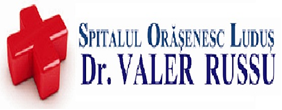 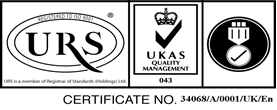 Str. B-dul 1 Decembrie 1918, nr.20, cod.545200, Ludus , Judet Mures, Tel./Fax. :0265-411889spludus@gmail.com ; www.spitaldus.ro                                                                      Nr.  8872    / 19.08.2019                           Operator de date cu caracter personal inregistrat la ANSPDCP nr.13540A N U N ŢÎn urma organizării concursului pentru ocuparea unui post de asistent medical PL, pe perioadă nedeterminată la Cab. ORL din cadrul Ambulatorului integrat au fost obţinute următoarele rezultate finale:	                                                  Rezultatele  finale ale concursului:					      Nota 	        Nota    proba scrisă      interviu     Media   1. Nemeş Daniela Gabriela         65,00                96,75        80,87 puncte        admis2. Criste Lavinia Claudia            67,50                77,75        72,62 puncte        admis3. Stan Andreea                           52,50                71,75        62,12 puncte        admisDeoarece există un singur post vacant este declarat admis pe post candidata Nemeş Daniela Gabriela.                                                            Preşedintele comisiei de concurs,                                             Dr. Galdea Andreea